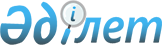 "Қазақтелеком" ұлттық акционерлiк компаниясының кәсiпорындары арасында пайданы қайта бөлу туралы<*> ЕСКЕРТУ. ҚРҮ-нiң 1996.01.24. N 89 қаулысын қарау қажет. ~P960089Қазақстан Республикасы Министрлер Кабинетiнiң Қаулысы 1995 жылғы 12 қаңтардағы N 46



          Қазақстан Республикасының Министрлер Кабинетi қаулы етедi:




          Бiр кәсiпорындағы технологиялық процестiң аяқталмауына және
түскен пайданың орындалған жұмыс көлемiне сәйкес келмеуiне
байланысты "Қазақтелеком" Ұлттық акционерлiк компаниясына 1995 жылы
компанияға кiретiн телекоммуникациялар кәсiпорындарының негiзгi
қызметiнен түсетiн пайданы олардың өндiрiстiк процеске үлестiк
қатысуына қарай қайта бөлуге рұқсат берiлсiн.





     Қазақстан Республикасының
        Премьер-Министрi


					© 2012. Қазақстан Республикасы Әділет министрлігінің «Қазақстан Республикасының Заңнама және құқықтық ақпарат институты» ШЖҚ РМК
				